Учитель-логопед - Хохлова Э.Г.Использование дидактических игр с программированным заданием для коррекции нарушений письменной речи Обучение грамоте на русском языке осуществляется по так называемому звуковому аналитико-синтетическому методу, поэтому для овладения ею ребёнок должен хорошо ориентироваться в звуковом составе слов, то есть владеть фонематическим анализом и синтезом слов. Из всех видов анализа речевого потока (деление предложения на слова, слов на слоги и слов на звуки) самым сложным для детей является последний – фонематический анализ слов.  Под полным фонематическим анализом слова подразумевается умение расчленять слышимое слово на составляющие его звуки, то есть чётко представлять себе его звуковую структуру. В частности, ребёнок должен уметь определить следующее: - какие именно звуки (фонемы) входят в состав слова; - сколько всего звуков в слове; - какова последовательность звуков в слове (какой звук первый, второй, третий и т.д.); - каково место каждого звука в слове по отношению к другим звукам этого слова (например, какой звук в слове «лампа» слышится перед М и какой после М). Под фонематическим синтезом понимается умение соединять отдельные звуки в целое слово с последующим узнаванием этого слова, мысленно «составленного» из звуков. Полным фонематическим анализом слов ребёнок овладевает лишь в процессе обучения грамоте, поскольку для полноценного протекания устной речи в таком анализе нет никакой необходимости – ребёнок с детства усваивает все слова «целиком» и ему просто незачем «дробить» их на отдельные звуки. В школе работе над анализом речевого потока специально отведён так называемый добукварный период.В  основе  дисграфии  на  почве  нарушения  языкового  анализа  и  синтеза  лежит нарушение  различных  форм  анализа  и  синтеза:  деление  предложений  на  слова,  слогового  и  фонематического  анализа  и  синтеза.  Ошибки языкового анализа и синтеза являются довольно распространенными на сегодняшний день. Их существование затрудняет формирование процесса письма у младших школьников, отрицательно влияет на успеваемость по другим предметам, формирует у учащихся негативное отношение к учебной деятельности, снижает самооценку и препятствует личностному росту.Задания с элементами программирования  способствуют формированию навыков языкового анализа и синтеза. Данные задания включают в себя понимание следующих понятий (кодирование информации, шифрование символами, алгоритмы).Игры и упражнения развивают у детей познавательные процессы (логическое и абстрактное мышление, память, произвольное внимание, наблюдательность, воображение).Формируют учебные навыки и умения: умение работать по словесной инструкции, алгоритму, понимать учебную задачу и выполнять её самостоятельно.Примеры: игровые задания по развитию способности действовать в уме (ребусы, анаграммы, зашифрованные слова), задания по дешифровке; упражнения на представление звуковой информации в графическом виде (кодирование направления движения стрелками); цифровые и буквенные задания; игры с алгоритмами.1. Алгортм.Составьте слово по алгоритму. Первая буква записана на прямоугольнике, вторая – на круге, третья – на шестиугольнике, четвёртая – на квадрате, пятая – на ромбе, шестая – на треугольнике.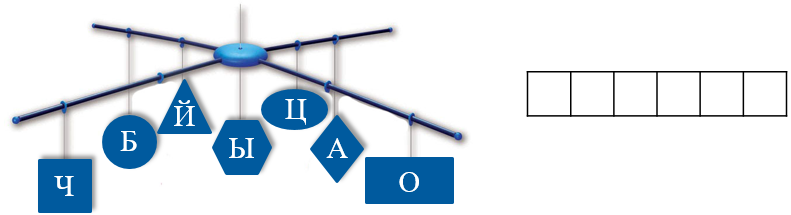 Укажите, сколько мягких согласных звуков в этом слове.А) 0                Б) 1                 В) 2                Г) 3(Обычай, В)2. Зашифрованные слова.Расшифруйте слово с помощью таблицы и запишите его.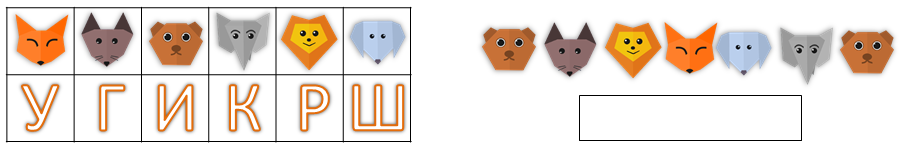 Сколько в этом слове слогов?A) 1                Б) 2                  В) 3               Г) 4(игрушки, В)3. Зашифрованные слова.Расшифруйте слово из указанных букв (порядок букв не меняем). Укажите, сколько в этом слове звонких согласных звуков.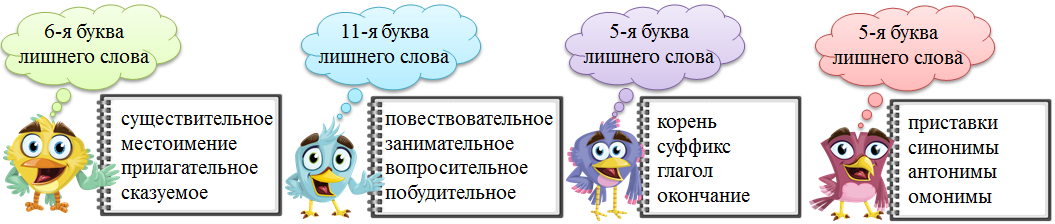 A) 0                 Б) 1                  В) 2               Г) 3(енот, В)4. Кроссворд. 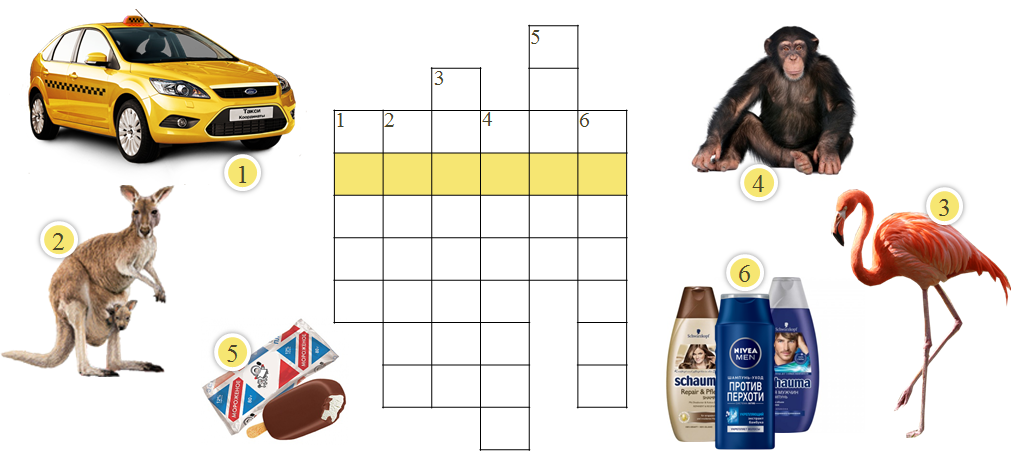 Какая последовательность букв в выделенной строке получилась?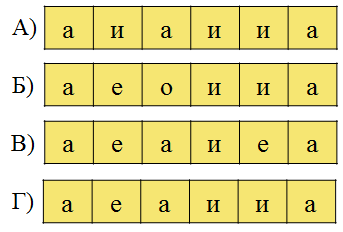 (Г)5. ПерфокартаЗачеркните те строки таблицы, в которых есть ошибки.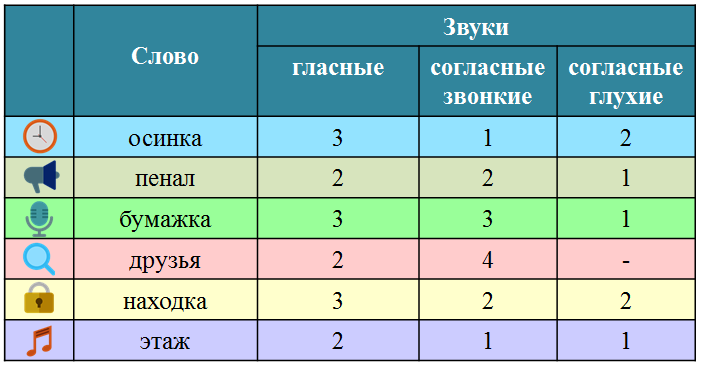 Какие строки таблицы остались не зачёркнутыми?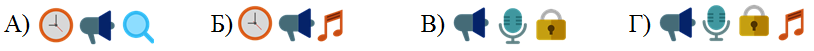 (А)6. ЛабиринтПройдите по лабиринту кратчайшим путём. Соберите по порядку все буквы, которые лежат на этом пути. Запишите полученное слово в каждый из 4 прямоугольников и прочтите словосочетания. В каких из них записанное слово употреблено в переносном значении?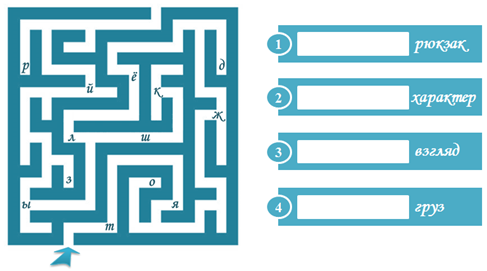      A) 1, 4                       Б) 1, 2                      В) 1, 3                      Г) 2, 3(тяжелый, Г)7. Кодирование направлений стрелкамиРаскодируй имя существительное. Для этого двигайтесь по маршруту, указанному стрелочками. Начало движения – пустая клетка.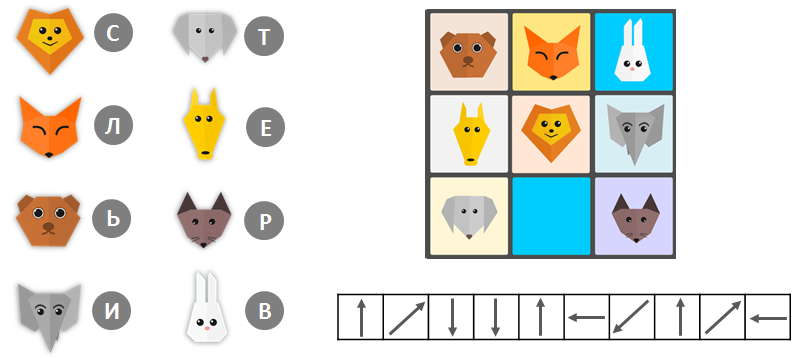 (Свиристель)8. Цифровые и буквенные заданияСоотнеси цифры и картинки правого и левого столбиков так, чтобы получились новые слова. 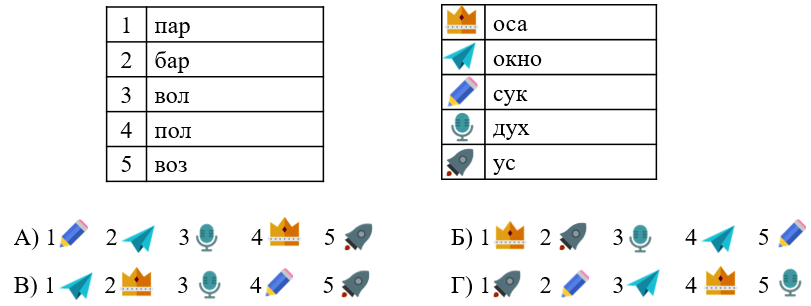 Выберите верный ответ.(Г)9. Цифровые и буквенные задания Какие слова нужно вставить в предложения? Соедините стрелками.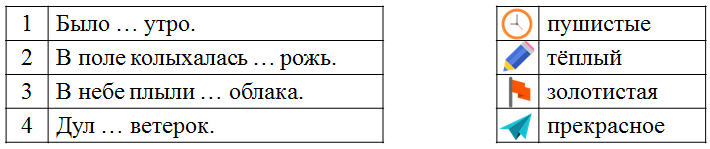 Какой ответ у вас получился?	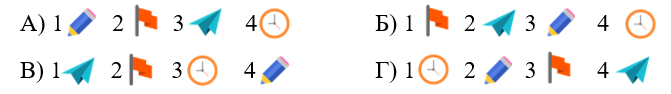 (В)Источники:http://intolimp.org/?utm_source=jc&utm_medium=avtoemail&utm_campaign=201508i&utm_content=paidrequest 